ΠΑΡΑΡΤΗΜΑ ΙΙΙ’ΕΝΤΥΠΟ  ΟΙΚΟΝΟΜΙΚΗΣ  ΠΡΟΣΦΟΡΑΣ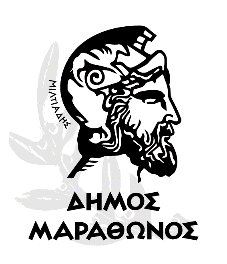 ΕΛΛΗΝΙΚΗ ΔΗΜΟΚΡΑΤΙΑΝΟΜΟΣ ΑΤΤΙΚΗΣΔΗΜΟΣ ΜΑΡΑΘΩΝΟΣΔΙΕΥΘΥΝΣΗ ΤΕΧΝΙΚΩΝ ΥΠΗΡΕΣΙΩΝΤΜΗΜΑ ΣΥΓΚΟΙΝΩΝΙΑΚΩΝ ΚΑΙ ΚΤΙΡΙΑΚΩΝ ΕΡΓΩΝΕΡΓΟ:ΔΙΑΧΕΙΡΙΣΗ ΕΞΟΠΛΙΣΜΟΥ  ΠΑΙΔΙΚΩΝ ΧΑΡΩΝ   ΔΗΜΟΥ ΜΑΡΑΘΩΝΟΣΦΟΡΕΑΣ:ΔΗΜΟΣ ΜΑΡΑΘΩΝΟΣΠΡΟΫΠ:60.000, 00 ΕΥΡΩ ΠΛΕΟΝ Φ.Π.Α.ΠΟΡΟΙ:  ΙΔΙΟΙ ΠΟΡΟΙΑ/ΑΠΕΡΙΓΡΑΦΗ ΕΙΔΟΥΣΜΟΝΑΔΑ ΜΕΤΡΗΣΗΣΠΟΣΟΤΗΤΕΣΤΙΜΗ ΜΟΝΑΔΟΣ (€)ΔΑΠΑΝΗ ( € )Ομάδα ΑΕΡΓΑΣΙΕΣ ΔΙΑΧΕΙΡΙΣΗΣ  ΕΞΟΠΛΙΣΜΟΥ ΠΑΙΔΙΚΩΝ ΧΑΡΩΝΟμάδα ΑΕΡΓΑΣΙΕΣ ΔΙΑΧΕΙΡΙΣΗΣ  ΕΞΟΠΛΙΣΜΟΥ ΠΑΙΔΙΚΩΝ ΧΑΡΩΝΟμάδα ΑΕΡΓΑΣΙΕΣ ΔΙΑΧΕΙΡΙΣΗΣ  ΕΞΟΠΛΙΣΜΟΥ ΠΑΙΔΙΚΩΝ ΧΑΡΩΝΟμάδα ΑΕΡΓΑΣΙΕΣ ΔΙΑΧΕΙΡΙΣΗΣ  ΕΞΟΠΛΙΣΜΟΥ ΠΑΙΔΙΚΩΝ ΧΑΡΩΝΟμάδα ΑΕΡΓΑΣΙΕΣ ΔΙΑΧΕΙΡΙΣΗΣ  ΕΞΟΠΛΙΣΜΟΥ ΠΑΙΔΙΚΩΝ ΧΑΡΩΝΟμάδα ΑΕΡΓΑΣΙΕΣ ΔΙΑΧΕΙΡΙΣΗΣ  ΕΞΟΠΛΙΣΜΟΥ ΠΑΙΔΙΚΩΝ ΧΑΡΩΝ1Εργασίες για την θέση εκτός λειτουργίας αποξήλωση , απομάκρυνση μικρών οργάνωνΠαιδικών χαρώνΤεμ.792Εργασίες για την θέση εκτός λειτουργίας αποξήλωση , απομάκρυνση μεσαίων οργάνων παιδικών χαρώνΤεμ.1093Εργασίες για την θέση εκτός λειτουργίας αποξήλωση , απομάκρυνση μεγάλων οργάνων παιδικών χαρώνΤεμ.325Εργασίες για τον Οπτικό –Λειτουργικό έλεγχοΤεμ.606Εργασίες για τακτική συντήρηση παιδικών χαρώνΤεμ.387Εργασίες και υλικά για την διορθωτική συντήρησηΚατ’ αποκοπή1Σύνολο ομάδας ΑΦΠΑ 24%ΣΥΝΟΛΟ Α ΟΜΑΔΑΣ περ. ΦΠΑ